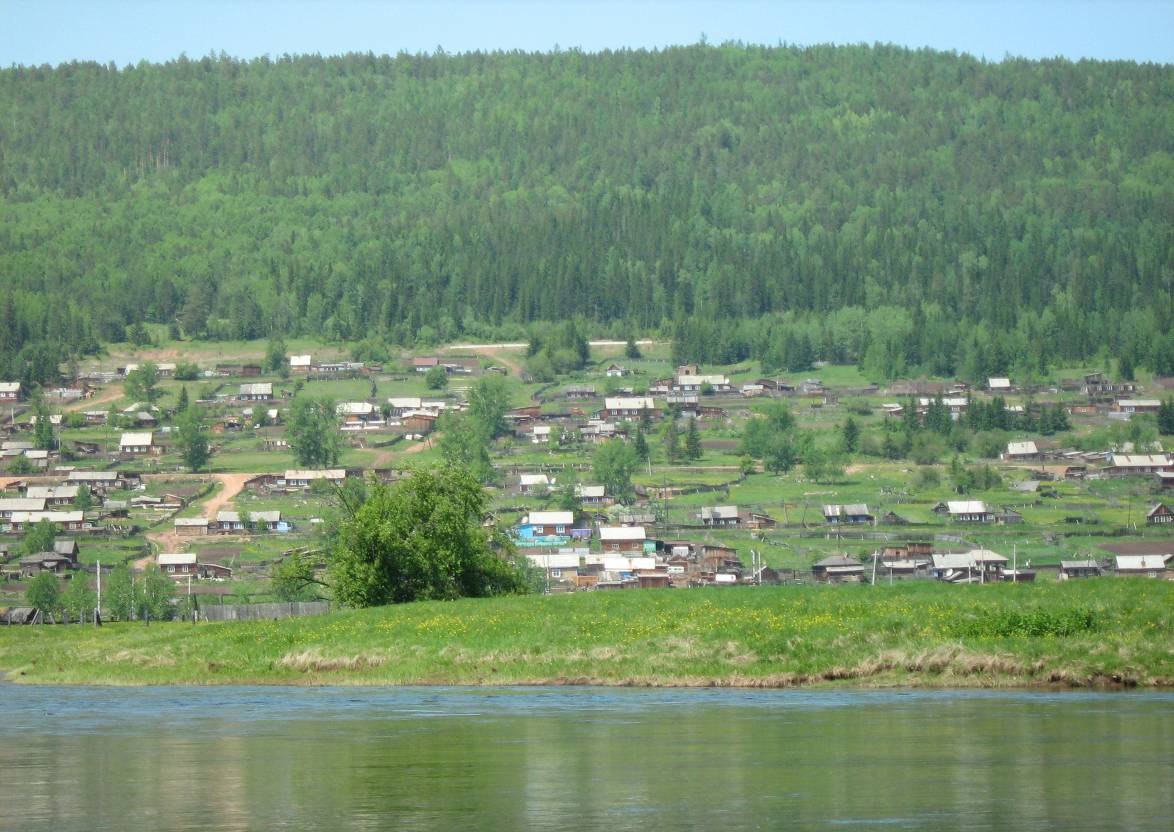                                Семигорского сельского поселения                      № 12 Вторник    31 июля 2018 годРОССИЙСКАЯ  ФЕДЕРАЦИЯИркутская областьНижнеилимский муниципальный районДума  Семигорского сельского поселенияНижнеилимского районаОт «30»  июля    2018 г.Семигорское сельское  поселение" О внесении изменений в Решение Думы Семигорского   сельского  поселения Нижнеилимского района "О бюджете Семигорского муниципального образования на 2018 год и на плановый период 2019 и 2020 годов "от 28.12.2017 г. № 191" В соответствии со статьей 153 БК РФ,  Положением о бюджетном процессе в Семигорском муниципальном образовании, Уставом Семигорского муниципального образования, Дума Семигорского сельского поселения Нижнеилимского районаРЕШИЛА:Внести в Решение Думы Семигорского сельского поселения Нижнеилимского района от 28.12.2017г. № 36 «О бюджете Семигорского муниципального образования на 2018 год и на плановый период 2019 и 2020 годов»  следующие изменения:Пункт 1 изложить в следующей редакции:Утвердить основные характеристики бюджета Семигорского муниципального образования на 2018 год:2                     Вестник          Вторник        31 июля  2018                             №  12             общий объем доходов бюджета Семигорского муниципального образования в сумме 6 794,0 тыс. рублей, в том числе безвозмездные поступления в сумме 5 470,0 тыс. рублей, из них объем межбюджетных трансфертов, получаемых из других бюджетов бюджетной системы Российской Федерации, в сумме 5 470,0  тыс. рублей;общий объем расходов бюджета Семигорского муниципального образования в сумме 7 995,5 тыс. рублей; размер дефицита бюджета Семигорского муниципального образования в сумме 1 201,5 тыс. рублей.Установить, что превышение дефицита бюджета Семигорского муниципального образования над ограничениями установленными статьей 92.1 Бюджетного Кодекса Российской Федерации, осуществлено в пределах суммы снижения остатков средств на счете по учету средств бюджета Семигорского МО в объеме 1 163,9 тыс. руб. Пункт 12 изложить в следующей редакции:Утвердить предельный объем муниципального долга бюджета Семигорского муниципального образования: на 2018 год в сумме 1 324,0 тыс. рублей;на 2018 год в сумме 1 450,4 тыс. рублей;на 2019 год в сумме 1 468,3 тыс. рублей.Приложения № 1, 5, 7, 9, 13  изложить в новой редакции.Администрации Семигорского муниципального образования опубликовать настоящее решение Думы Семигорского сельского поселения Нижнеилимского района в СМИ.Глава Семигорского муниципального образования                         А. М. Сетямин30.07.2018 г. № 214РОССИЙСКАЯ ФЕДЕРАЦИЯИРКУТСКАЯ ОБЛАСТЬНИЖНЕИЛИМСКИЙ РАЙОНСЕМИГОРСКОЕ МУНИЦИПАЛЬНОЕ ОБРАЗОВАНИЕДУМАРЕШЕНИЕО НАЛОГЕ НА ИМУЩЕСТВО ФИЗИЧЕСКИХ ЛИЦРуководствуясь ст. 5, п. 4 ст. 12, ст.ст. 15, 17, главой 32 «Налог на имущество физических лиц» Налогового кодекса РФ, ст.ст. 14, 17, 35 Федерального закона от 06.10.2003 N 131-ФЗ "Об общих принципах организации местного самоуправления в Российской Федерации", пунктом 2 статьи 48, статьи 65 Устава Семигорского муниципального образования, Дума Семигорского муниципального образованияРЕШИЛА:1. Установить и ввести в действие на территории Семигорского муниципального образования налог на имущество физических лиц (далее - налог).2. Установить следующие ставки налога в зависимости от суммарной инвентаризационной стоимости объектов налогообложения, умноженной на коэффициент-дефлятор (с учетом доли налогоплательщика в праве общей собственности на каждый из таких объектов):3. В случае определения налоговой базы исходя из кадастровой стоимости объекта налогообложения налоговые ставки устанавливаются в размерах, не превышающих: 2 № 12        Вестник      Вторник    31 июля  2018 г.                                                 3процентов в отношении объектов налогообложения, включенных в перечень, определяемый в соответствии с пунктом 7 статьи 378.2 Налогового кодекса Российской Федерации, в отношении объектов налогообложения, предусмотренных абзацем вторым пункта 10 статьи 378.2 Налогового кодекса Российской Федерации, а также в отношении объектов налогообложения, кадастровая стоимость каждого из которых превышает 300 миллионов рублей.4. Признать утратившее силу решение Думы Семигорского муниципального образования от 30 ноября 2016 года № 144 «О налоге на имущество физических лиц», решение Думы Семигорского муниципального образования от 29 ноября 2017 года № 186 «О внесении изменений в решение Думы Семигорского муниципального образования от 30.11.2016 г. № 144 «О налоге на имущество физических лиц».  5.  Настоящее решение опубликовать в периодическом печатном издании « Вестник » Семигорского сельского поселения и разместить на официальном сайте администрации Семигорского сельского поселения в информационно-телекоммуникационной сети «Интернет» не позднее 1 декабря 2018 года.6.Настоящее решение вступает в силу по истечении одного месяца со дня его официального опубликования, но не ранее 01.01.2019 года.7.В течение 5 дней с момента принятия направить настоящее решение в Межрайонную ИФНС России № 15 по Иркутской области.Глава Семигорского муниципального образования Сетямин А.М.П О С Т А Н О В Л Е Н И ЕОт  «31» июля 2018 г  № 50 п. Семигорск«Об утверждении отчета об исполнении бюджета Семигорского муниципального образования за 1 полугодие 2018 года»В соответствии с главой 25.1, статьей 264.2 Бюджетного кодекса РФ, Положением о бюджетном процессе в Семигорском муниципальном образовании:П О С Т А Н О В Л Я Ю:1.Утвердить отчет об исполнении бюджета Семигорского муниципального образования за  1 полугодие  2018 года по приложениям 1, 2, 3, 4, 5, 6, 7 со следующими показателями:Доходы -    3 742,1 тыс. руб.Расходы -   4 458,7 тыс. руб.Дефицит –     716,6 тыс. руб.2.Направить отчет об исполнении бюджета поселения за 1 полугодие 2018 года в Думу Семигорского сельского поселения Нижнеилимского района.3.В соответствии со ст. 36 БК РФ опубликовать отчет об исполнении бюджета поселения  в СМИ.4.Контроль за исполнением данного постановления оставляю за собой.Глава Семигорскогомуниципального образования                                                             А.М. Сетямин4                     Вестник          Вторник        31 июля  2018                             №  1231.07.2018 г. № 51РОССИЙСКАЯ ФЕДЕРАЦИЯИРКУТСКАЯ ОБЛАСТЬНИЖНЕИЛИМСКИЙ МУНИЦИПАЛЬНЫЙ РАЙОНСЕМИГОРСКОЕ СЕЛЬСКОЕ ПОСЕЛЕНИЕАДМИНИСТРАЦИЯПОСТАНОВЛЕНИЕ«О СОЗДАНИИ РАБОЧЕЙ ГРУППЫ ПО ОКАЗАНИЮ СОДЕЙСТВИЯ ИЗБИРАТЕЛЬНОЙ КОМИССИИ В ПОДГОТОВКЕ И ПРОВЕДЕНИИ ВЫБОРОВ ДЕПУТАТОВ ЗАКОНОДАТЕЛЬНОГО СОБРАНИЯ ИРКУТСКОЙ ОБЛАСТИ ТРЕТЬЕГО СОЗЫВА В СЕМИГОРСКОМ МУНИЦИПАЛЬНОМ ОБРАЗОВАНИИ – 9 СЕНТЯБРЯ 2018 ГОДА»В целях оказания содействия избирательной комиссии в организации подготовки и проведения выборов Губернатора Иркутской области, муниципальных выборов депутатов Законодательного Собрания Иркутской области третьего созыва, в соответствии с пунктом 16 статьи 20 Федерального закона от 12 июня 2002 года № 67-ФЗ «Об основных гарантиях избирательных прав и права на участие в референдуме граждан Российской Федерации», Законом Иркутской области от 06 апреля 2011 года №18-ОЗ (в редакции от 29.05.2018 г.) «О выборах депутатов Законодательного собрания Иркутской области», распоряжением Губернатора Иркутской области «Об оказании содействия избирательным комиссиям в организации и подготовки и проведения выборов в единый день голосования в Иркутской области 09 сентября 2018 года», Уставом Семигорского муниципального образования, администрация Семигорского сельского поселения,П О С Т А Н О В Л Я Е Т:1. Создать на период подготовки и проведения выборов депутатов Законодательного Собрания Иркутской области третьего созыва  рабочую группу по оказанию содействия избирательным комиссиям в подготовке и проведении выборов депутатов Законодательного Собрания Иркутской области третьего созыва на территории Семигорского муниципального образования 09 сентября 2018 года (далее – рабочая группа).2. Утвердить состав рабочей группы (Приложение №1).3. Утвердить план мероприятий по оказанию содействия избирательной комиссии в подготовке и проведении выборов депутатов Законодательного Собрания Иркутской области третьего созыва в Семигорском муниципальном образовании 09 сентября 2018 года (далее - план мероприятий) (Приложение № 2).4. Опубликовать настоящее постановление в периодическом печатном издании СМИ «Вестник» и разместить на официальном сайте администрации Семигорского сельского поселения.5. Контроль за исполнением данного постановления оставляю за собой.Глава Семигорского муниципального образования  Сетямин Анатолий МихайловичПриложение № 1к постановлению администрации Семигорского сельского поселения от 31.07.2018 г. № 51СОСТАВРАБОЧЕЙ ГРУППЫ ПО ОКАЗАНИЮ СОДЕЙСТВИЯ ИЗБИРАТЕЛЬНОЙ КОМИССИИ В ПОДГОТОВКЕ И ПРОВЕДЕНИИ ВЫБОРОВ ДЕПУТАТОВ ЗАКОНОДАТЕЛЬНОГО СОБРАНИЯ ИРКУТСКОЙ ОБЛАСТИ ТРЕТЬЕГО СОЗЫВА В СЕМИГОРСКОМ МУНИЦИПАЛЬНОМ ОБРАЗОВАНИИ 09 СЕНТЯБРЯ 2018 ГОДА Сетямин Анатолий Михайлович - глава Семигорского сельского поселения - председатель рабочей группы;Окунева Лилия Владимировна - ведущий специалист администрации - заместитель председателя рабочей группы;Калинина Светлана Федоровна – инспектор ВУС - секретарь рабочей группы.Члены комиссииПлетнева Светлана Игоревна – социальный работник.Антонова Ольга Васильевна – депутат Думы Семигорского сельского поселенияДобушев Геннадий Владимирович – депутат Думы Семигорского сельского поселения№ 12  Вестник   Вторник    31 июля  2018 г.                                             5Малыгина Людмила Федоровна – директор МОУ «Семигорская сош» (по согласованию)Глава Семигорского муниципального образования Сетямин Анатолий МихайловичПриложение № 2к постановлению администрации Семигорского сельского поселения от 31.07.2018 г. № 51ПЛАНМЕРОПРИЯТИЙ ПО ОКАЗАНИЮ СОДЕЙСТВИЯ ИЗБИРАТЕЛЬНОЙ КОМИССИИ В ПОДГОТОВКЕ И ПРОВЕДЕНИИ ВЫБОРОВ ДЕПУТАТОВ ЗАКОНОДАТЕЛЬНОГО СОБРАНИЯ ИРКУТСКОЙ ОБЛАСТИ ТРЕТЬЕГО СОЗЫВА В СЕМИГОРСКОМ МУНИЦИПАЛЬНОМ ОБРАЗОВАНИИ 09 СЕНТЯБРЯ 2018 ГОДА Глава Семигорского муниципального образования Сетямин Анатолий Михайлович 8                     Вестник          Вторник        31 июля  2018                             №  12СОГЛАСОВАНО:Председатель Нижнеилимской территориальной избирательной  комиссии	Н.И. Юмашев31.07.2018 г. № 52РОССИЙСКАЯ ФЕДЕРАЦИЯИРКУТСКАЯ ОБЛАСТЬНИЖНЕИЛИМСКИЙ МУНИЦИПАЛЬНЫЙ РАЙОНСЕМИГОРСКОЕ СЕЛЬСКОЕ ПОСЕЛЕНИЕАДМИНИСТРАЦИЯПОСТАНОВЛЕНИЕ«О ВЫДЕЛЕНИИ СПЕЦИАЛЬНЫХ МЕСТ ДЛЯ РАЗМЕЩЕНИЯ ПЕЧАТНЫХ АГИТАЦИОННЫХ МАТЕРИАЛОВ ПО ВЫБОРАМ ДЕПУТАТОВ ЗАКОНОДАТЕЛЬНОГО СОБРАНИЯ ИРКУТСКОЙ ОБЛАСТИ ТРЕТЬЕГО СОЗЫВА – 9 СЕНТЯБРЯ 2018 ГОДА»В соответствии с Законом Иркутской области от 06 апреля 2011 года 18-03 (в редакции от 29.05.2018 года) «О выборах депутатов Законодательного Собрания Иркутской области», по предложению Нижнеилимской территориальной избирательной комиссии и по согласованию с главой Семигорского сельского поселения Нижнеилимского района, администрация Семигорского сельского поселенияП О С Т А Н О В Л Я Е Т:1. Выделить специальные места для размещения печатных агитационных материалов на территории Семигорского муниципального образования по выборам депутатов Законодательного Собрания Иркутской области третьего созыва – 9 сентября 2018 года (приложению № 1).2. Опубликовать данное постановление в периодическом печатном издании СМИ «Вестник» и разместить на официальном сайте администрации Семигорского сельского поселения.3. Контроль за исполнением настоящего постановления оставляю за собой.Глава Семигорского муниципального образования Сетямин Анатолий МихайловичПриложение № 1к постановлению администрации Семигорского сельского поселения от 31.07.2018 г. № 52ПЕРЕЧЕНЬСПЕЦИАЛЬНЫХ МЕСТ ДЛЯ РАЗМЕЩЕНИЯ ПЕЧАТНЫХ АГИТАЦИОННЫХ МАТЕРИАЛОВ ПО ВЫБОРАМ ДЕПУТАТОВ ЗАКОНОДАТЕЛЬНОГО СОБРАНИЯ ИРКУТСКОЙ ОБЛАСТИ ТРЕТЬЕГО СОЗЫВА – 9 СЕНТЯБРЯ 2018 ГОДА- магазин «Квант» (ул. Трактовая, 25)- магазин «Визит» (ул. Семигорская, 10)- магазин «Рассвет» (ул. Кубанская, 10)- магазин «Галина» (ул. Кубанская, 14)Глава Семигорского муниципального образования 31.07.2018 г. № 53РОССИЙСКАЯ ФЕДЕРАЦИЯИРКУТСКАЯ ОБЛАСТЬНИЖНЕИЛИМСКИЙ МУНИЦИПАЛЬНЫЙ РАЙОНСЕМИГОРСКОЕ СЕЛЬСКОЕ ПОСЕЛЕНИЕАДМИНИСТРАЦИЯПОСТАНОВЛЕНИЕО ПРЕДОСТАВЛЕНИИ ПОМЕЩЕНИЙ ДЛЯ ВСТРЕЧ С ИЗБИРАТЕЛЯМИ ЗАРЕГИСТРИРОВАННЫМ КАНДИДАТАМ, ПОЛИТИЧЕСКИМ ПАРТИЯМ, ВЫДВИНУВШИМ ЗАРЕГИСТРИРОВАННЫХ КАНДИДАТОВ НА ВЫБОРАХ ДЕПУТАТОВ ЗАКОНОДАТЕЛЬНОГО СОБРАНИЯ ИРКУТСКОЙ ОБЛАСТИ ТРЕТЬЕГО СОЗЫВА – 9 СЕНТЯБРЯ 2018 ГОДАВ соответствии со ст. 53 Федерального закона от 12.06.2002 года № 67-ФЗ «Об основных гарантиях избирательных прав и право на участие в референдуме граждан Российской Федерации», Законом Иркутской области от 06 апреля 2011 года 18-03 (в редакции от 29.05.2018 года) «О выборах депутатов Законодательного Собрания Иркутской области», и по согласованию Нижнеилимской территориальной избирательной комиссии, с главой Семигорского сельского поселения Нижнеилимского района, администрация Семигорского сельского поселенияП О С Т А Н О В Л Я Е Т:1. Предоставить помещения МОУ «Семигорская сош», ул. Семигорская, 10 для проведения встреч с избирателями зарегистрированным кандидатам, политическим партиям, выдвинувшим зарегистрированных кандидатов на выборах депутатов Законодательного Собрания Иркутской области третьего созыва – 9 сентября 2018 года.2. Утвердить форму письменного уведомления о факте предоставления помещения зарегистрированным кандидатам, политическим партиям, выдвинувшим зарегистрированных кандидатов на выборах депутатов Законодательного Собрания Иркутской области третьего созыва, для проведения встреч с избирателями (приложение 1).3. Обеспечить незамедлительную передачу в Нижнеилимскую территориальную избирательную комиссию информации о фактах и условиях предоставления зарегистрированным кандидатам, политическим партиям, выдвинувшим зарегистрированных кандидатов на выборах депутатов Законодательного Собрания Иркутской области третьего созыва, помещений для проведения встреч с избирателями.№ 12        Вестник      Вторник    31 июля  2018 г.                                                 94. В целях обеспечения равных условий для зарегистрированных кандидатов, избирательных объединений на выборах депутатов Законодательного Собрания Иркутской области третьего созыва, для проведения встреч с избирателями в соответствии с решением Нижнеилимской территориальной избирательной комиссии, рекомендовать собственникам помещений предоставлять помещения зарегистрированным кандидатам, политическим партиям, выдвинувшим зарегистрированных кандидатов на выборах депутатов Законодательного Собрания Иркутской области третьего созыва, для проведения встреч с избирателями с 17-00 часов до 19-00 часов.5. Опубликовать данное постановление в периодическом печатном издании СМИ «Вестник» и разместить на официальном сайте администрации Семигорского сельского поселения.6. Контроль за исполнением настоящего постановления оставляю за собой.Глава Семигорского муниципального образования Сетямин Анатолий МихайловичПриложение № 1к постановлению администрации Семигорского сельского поселения от 31.07.2018 г. № 53В ________________________________наименование ТИКот _____________________________Ф.И.О. представителя собственника,владельца помещения, занимаемаядолжность в организации, предоставившей помещениеУВЕДОМЛЕНИЕСообщаю о том, что ____________________2018 года с ______________________                                             число, месяц                                                                часов, минутдо ____________ зарегистрированному кандидату (избирательному объединению)______________________________________________________________________Ф.И.О. кандидата (наименование избирательного объединения)для проведения встречи с избирателями было предоставлено помещение, расположенное по адресу: _____________________________________________________________________________________________________________________(указать площадь помещения, назначение, вместимость)Данное помещение, согласно части 3 статьи 57 Закона Иркутской области «О выборах депутатов Законодательного Собрания Иркутской области», было предоставлено ________________________________________________________(условия предоставления помещения)Другим зарегистрированным кандидатам, избирательным объединениям помещение может быть предоставлено в течение агитационного периода__________________________________________________________________конкретные даты либо дни неделина время установленное  ________________________________территориальнойнаименование ТИКизбирательной комиссией.По вопросу предоставления помещения обращаться по телефону: ____________, к ____________________________________________________________________ должность, Ф.И.О.10                  Вестник          Вторник        31 июля  2018                             №  12______________________________                                                        __________________________________                        дата                                                                                                              подпись Сетямин Анатолий Михайлович09.07.2018 г. № 47РОССИЙСКАЯ ФЕДЕРАЦИЯИРКУТСКАЯ ОБЛАСТЬНИЖНЕИЛИМСКИЙ МУНИЦИПАЛЬНЫЙ РАЙОНСЕМИГОРСКОЕ СЕЛЬСКОЕ ПОСЕЛЕНИЕАДМИНИСТРАЦИЯПОСТАНОВЛЕНИЕО ВНЕСЕНИИ ИЗМЕНЕНИЯ В ПОСТАНОВЛЕНИЕ АДМИНИСТРАЦИИ СЕМИГОРСКОГО СЕЛЬСКОГО ПОСЕЛЕНИЯ ОТ 18 АПРЕЛЯ 2018 ГОДА № 25 «ОБ УТВЕРЖДЕНИИ ПОРЯДКА уведомления представителя нанимателя (РАБОТОДАТЕЛЯ) о ВОЗНИКШЕМ КОНФЛИКТЕ ИНТЕРЕСОВ ИЛИ О ВОЗМОЖНОСТИ ЕГО ВОЗНИКНОВЕНИЯ В АДМИНИСТРАЦИИ СЕМИГОРСКОГО СЕЛЬСКОГО ПОСЕЛЕНИЯ»В соответствии с Федеральным законом от 6 октября 2003 года № 131-ФЗ «Об общих принципах организации местного самоуправления в Российской Федерации», частью 2 статьи 11 Федерального закона от 25 декабря 2008 года № 273-ФЗ «О противодействии коррупции», пунктом 11 части 1 статьи 12 Федерального закона от 2 марта 2007 года 
№ 25-ФЗ «О муниципальной службе в Российской Федерации, Уставом Семигорского муниципального образования), администрация Семигорского сельского поселенияПОСТАНОВЛЯЕТ:1. Внести изменение в постановление администрации Семигорского сельского поселения от 18 апреля 2018 года № 25 «Об утверждении порядка уведомления представителя нанимателя (работодателя) о возникшем конфликте интересов или о возможности его возникновения в администрации Семигорского сельского поселения»: в пункте 4 Порядка исключить слова «либо направляется заказным почтовым отправлением с описью вложения».2. Опубликовать данное постановление в периодическом печатном издании СМИ «Вестник» и разместить на официальном сайте администрации Семигорского сельского поселения.3. Контроль за исполнение настоящего постановления оставляю за собой.Глава Семигорского сельского поселения:Сетямин А.М.09.07.2018 г. № 48РОССИЙСКАЯ ФЕДЕРАЦИЯИРКУТСКАЯ ОБЛАСТЬНИЖНЕИЛИМСКИЙ РАЙОНСЕМИГОРСКОЕ МУНИЦИПАЛЬНОЕ ОБРАЗОВАНИЕ	АДМИНИСТРАЦИЯ	ПОСТАНОВЛЕНИЕ	ОБ УТВЕРЖДЕНИИ ПЕРЕЧНЯ ДОЛЖНОСТЕЙ МУНИЦИПАЛЬНОЙ СЛУЖБЫ, В АДМИНИСТРАЦИИ СЕМИГОРСКОГО МУНИЦИПАЛЬНОГО ОБРАЗОВАНИЯ В СООТВЕТСТВИИ С КОТОРЫМИ ГРАЖДАНЕ, ПРЕДЕНДУЮЩИЕ НА ЗАМЕЩЕНИЕ ДОЛЖНОСТЕЙ МУНИЦИПАЛЬНОЙ СЛУЖБЫ И ЗАМЕЩАЮЩИЕ УКАЗАННЫЕ ДОЛЖНОСТИ, ЕЖЕГОДНО ПРЕДОСТАВЛЯЮТ ПРЕДСТАВИТЕЛЮ НАНИМАТЕЛЯ (РАБОТОДАТЕЛЮ) СВЕДЕНИЯ О СВОИХ ДОХОДАХ, ОБ ИМУЩЕСТВЕ И ОБЯЗАТЕЛЬСТВАХ ИМУЩЕСТВЕННОГО ХАРАКТЕРА, А ТАКЖЕ СВЕДЕНИЯ О ДОХОДАХ, ОБ ИМУЩЕСТВЕ И ОБЯЗАТЕЛЬСТВАХ ИМУЩЕСТВЕННОГО ХАРАКТЕРА СВОИХ СУПРУГИ (СУПРУГА) И НЕСОВЕРШЕННОЛЕТНИХ ДЕТЕЙВ соответствии Федерального закона от 2 марта 2007 года N 25-ФЗ "О муниципальной службе в Российской Федерации", руководствуясь Федеральным законом от 21 ноября 2011 года N 329-ФЗ "О внесении изменений в отдельные законодательные акты Российской Федерации в связи с совершенствованием государственного управления в области противодействия коррупции", администрация Семигорского сельского поселения ПОСТАНОВЛЯЕТ:1. Утвердить прилагаемый Перечень должностей муниципальной службы в администрации Семигорского муниципального образования, в соответствии, с которым граждане, претендующие на замещение должностей муниципальной службы и замещающие указанные должности, ежегодно предоставляют представителю нанимателя (работодателю) сведения о своих доходах, об имуществе и обязательствах имущественного характера, а также сведения о доходах, об имуществе и обязательствах имущественного характера своих супруги (супруга) и несовершеннолетних детей.2. Постановление администрации Семигорского сельского поселения от 01.03.2018 года № 14 «Об утверждении перечня должностей муниципальной службы, в соответствии с которыми граждане, претендующие на замещение должностей муниципальной службы и замещающие указанные должности, ежегодно предоставляют представителю № 12       Вестник      Вторник    31 июля  2018 г.                                                11нанимателя (работодателю) сведения о своих доходах, об имуществе и обязательствах имущественного характера, а также сведения о доходах, об имуществе и обязательствах имущественного характера своих супруги (супруга) и несовершеннолетних детей» признать утратившим силу.3. Опубликовать данное постановление в периодическом печатном издании  СМИ «Вестник» и разместить на официальном сайте администрации Семигорского сельского поселения.4. Контроль за исполнение настоящего постановления оставляю за собой.Глава Семигорского муниципального образованияСетямин Анатолий МихайловичПриложениек постановлению администрации Семигорского МОот 09.07.2018 № 48ПЕРЕЧЕНЬ ДОЛЖНОСТЕЙ МУНИЦИПАЛЬНОЙ СЛУЖБЫ В АДМИНИСТРАЦИИ СЕМИГОРСКОГО МУНИЦИПАЛЬНОГО ОБРАЗОВАНИЯ, В СООТВЕТСТВИИ С КОТОРЫМ ГРАЖДАНЕ, ПРЕТЕНДУЮЩИЕ НА ЗАМЕЩЕНИЕ ДОЛЖНОСТЕЙ МУНИЦИПАЛЬНОЙ СЛУЖБЫ И ЗАМЕЩАЮЩИЕ УКАЗАННЫЕ ДОЛЖНОСТИ, ЕЖЕГОДНО ПРЕДОСТАВЛЯЮТ ПРЕДСТАВИТЕЛЮ НАНИМАТЕЛЯ (РАБОТОДАТЕЛЮ) СВЕДЕНИЯ О СВОИХ ДОХОДАХ, ОБ ИМУЩЕСТВЕ И ОБЯЗАТЕЛЬСТВАХ ИМУЩЕСТВЕННОГО ХАРАКТЕРА, А ТАКЖЕ СВЕДЕНИЯ О ДОХОДАХ, ОБ ИМУЩЕСТВЕ И ОБЯЗАТЕЛЬСТВАХ ИМУЩЕСТВЕННОГО ХАРАКТЕРА СВОИХ СУПРУГИ (СУПРУГА) И НЕСОВЕРШЕННОЛЕТНИХ ДЕТЕЙ1. Ведущий специалист2. Специалист 1 категории 09.07.2018 г. № 49РОССИЙСКАЯ ФЕДЕРАЦИЯИРКУТСКАЯ ОБЛАСТЬНИЖНЕИЛИМСКИЙ РАЙОНСЕМИГОРСКОЕ МУНИЦИПАЛЬНОЕ ОБРАЗОВАНИЕ	АДМИНИСТРАЦИЯ	ПОСТАНОВЛЕНИЕ«ОБ УТВЕРЖДЕНИИ ПОРЯДКА УВОЛЬНЕНИЯ (ОСВОБОЖДЕНИЯ ОТ ДОЛЖНОСТИ) МУНИЦИПАЛЬНОГО СЛУЖАЩЕГО АДМИНИСТРАЦИИ СЕМИГОРСКОГО СЕЛЬСКОГО ПОСЕЛЕНИЯ В СВЯЗИ С УТРАТОЙ ДОВЕРИЯВ соответствии с Федеральными законами от 25 декабря 2008 г. № 273-ФЗ   «О противодействии коррупции»,  от 2 марта 2007 г. № 25-ФЗ «О муниципальной службе в Российской Федерации», и в целях предотвращения или урегулирования конфликта интересов, администрация Семигорского сельского поселенияПОСТАНОВЛЯЕТ:1. Утвердить Порядок увольнения (освобождения от должности) муниципального служащего администрации Семигорского сельского поселения в связи с утратой доверия (приложение № 1).            2. Постановление администрации Семигорского сельского поселения от 02.03.2018 года № 16 «Об утверждении порядка увольнения (освобождения от должности) муниципального служащего в связи с утратой доверия» признать утратившим силу.		3. Опубликовать данное постановление в периодическом печатном издании  СМИ «Вестник» и разместить на официальном сайте администрации Семигорского сельского поселения www.sem-adm.ru.		4. Контроль за исполнение настоящего постановления оставляю за собой.Глава Семигорского сельского поселения:                                                  Сетямин Анатолий МихайловичПриложение к постановлению администрацииСемигорского сельского поселенияот 09.07.2018г. № 49Порядок увольнения (освобождения от должности) муниципального служащего администрации Семигорского сельского поселения в связи с утратой доверия12                  Вестник          Вторник        31 июля  2018                             №  12Настоящий Порядок разработан в целях соблюдения муниципальными служащими Администрации Семигорского сельского поселения ограничений, запретов и требований о предотвращении или об урегулировании конфликта интересов и исполнения обязанностей, установленных Федеральным законом от 02.03.2007 N 25-ФЗ "О муниципальной службе в Российской Федерации", Федеральным  законом от 25 декабря 2008 года N 273-ФЗ "О противодействии коррупции».Предотвращение или урегулирование конфликта интересов может состоять в изменении должностного или служебного положения муниципального служащего, являющегося стороной конфликта интересов, вплоть до его отстранения от исполнения должностных (служебных) обязанностей в установленном порядке, и (или) в его отказе от выгоды, явившейся причиной возникновения конфликта интересов.	Муниципальный служащий подлежит увольнению с муниципальной службы в связи с утратой доверия в случаях совершения правонарушений, установленных статьями 14.1 и 15 Федерального закона от 02.03.2007 г. N 25-ФЗ "О муниципальной службе в Российской Федерации":1) непринятия муниципальным служащим, являющимся стороной конфликта интересов, мер по предотвращению или урегулированию конфликта интересов;	2) непредставления муниципальным служащим сведений о своих доходах, расходах, об имуществе и обязательствах имущественного характера, а также о доходах, расходах, об имуществе и обязательствах имущественного характера своих супруги (супруга) и несовершеннолетних детей в случае, если представление таких сведений обязательно, либо представления заведомо недостоверных или неполных сведений;	3) непринятия муниципальным служащим, являющимся представителем нанимателя, которому стало известно о возникновении у подчиненного ему муниципального служащего личной заинтересованности, которая приводит или может привести к конфликту интересов, мер по предотвращению или урегулированию конфликта интересов.	Увольнение муниципального служащего в связи с утратой доверия производится  постановлением  Администрации Семигорского сельского поселения (далее  постановление) на основании:	- доклада о результатах проверки, проведенной подразделением кадровой службы Администрации Семигорского сельского поселения;	- рекомендации комиссии по соблюдению требований к служебному поведению муниципальных служащих и урегулированию конфликта интересов в Администрации Семигорского сельского поселения (далее - комиссия) в случае, если доклад о результатах проверки направлялся в комиссию;	- объяснений муниципального служащего;	- иных материалов.	При решении вопроса об увольнении учитываются характер совершенного муниципальным служащим  Администрации Семигорского сельского поселения коррупционного правонарушения, его тяжесть, обстоятельства, при которых оно совершено, соблюдение работником других ограничений и запретов, требований о предотвращении или об урегулировании конфликта интересов и исполнение им обязанностей, установленных в целях противодействия коррупции, а также предшествующие результаты исполнения муниципальным служащим  Администрации Семигорского сельского поселения своих должностных обязанностей.Дисциплинарное взыскание в виде увольнения за утрату доверия применяется не позднее одного месяца со дня обнаружения  проступка, не считая времени болезни работника, пребывания его в отпуске, а также времени, необходимого  на учет мнения представительного органа работников.Дисциплинарное взыскание не может быть применено позднее шести месяцев со дня совершения проступка, а по результатам ревизии, проверки финансово-№ 12       Вестник      Вторник    31 июля  2018 г.                                                13хозяйственной деятельности или аудиторской проверки - позднее двух лет со дня его совершения. В указанные сроки не включается время производства по уголовному делу.	До увольнения у муниципального служащего работодателем истребуется письменное объяснение (объяснительная записка).	Если по истечении двух рабочих дней указанное объяснение муниципальным служащим не предоставлено, то составляется соответствующий акт.	Не предоставление муниципальным служащим объяснения не является препятствием для его увольнения в связи с утратой доверия.	В  постановлении об увольнении в связи с утратой доверия муниципального служащего в качестве основания применения взыскания указывается часть 1 или 2 статьи 27.1 Федерального закона от 02.03.2007 N 25-ФЗ "О муниципальной службе в Российской Федерации".	Копия постановления о применении к муниципальному служащему взыскания с указанием коррупционного правонарушения и нормативных правовых актов, положения которых ими нарушены, или об отказе в применении к муниципальному служащему такого взыскания с указанием мотивов вручается под расписку в течение  пяти   дней со дня издания соответствующего постановления.Муниципальный служащий  Администрации Семигорского сельского поселения вправе обжаловать взыскание в письменной форме в установленном законом порядке. 	 Сведения о применении к муниципальному служащему взыскания в виде увольнения в связи с утратой доверия включаются органом местного самоуправления, в котором муниципальный служащий проходил муниципальную службу, в реестр лиц, уволенных в связи с утратой доверия, предусмотренный статьей 15 Федерального закона от 25 декабря 2008 года N 273-ФЗ "О противодействии коррупции".Объявление: Уважаемые жители поселка Семигорск!                Для исключения случаев наезда на крупнорогатый скот администрация Семигорского муниципального образования обращается к владельцам крупнорогатого скота, что согласно п.4 ст.11.1 Кодекса Российской Федерации об административных нарушениях от 30 декабря 2001 года№ 195 ФЗ,  решения Думы от  25 января  2013 г.   № 8 «О содержании и выпасе сельскохозяйственных животных на территории Семигорского муниципального образования»предусмотрена административная ответственность в виде штрафа до 5 тысяч рублей за нарушение правил проезда гужевым транспортом и прогона скота через железнодорожные пути, а также за нарушение правил выпаса скота вблизи железнодорожных путей угрожающего безопасности движения на железнодорожном транспорте. При причинении ущерба ОАО «РЖД» при транспортных происшествиях и иных, связанных с нарушением правил безопасности движения и эксплуатации железнодорожного транспорта  событиях в связи с нахождением на железнодорожных путях крупного рогатого скота, убытки могут быть взысканы с собственника крупного рогатого скота в судебном порядке.Основание: сопроводительное письмо начальника Ленской дистанции пути, решение Думы. Администрация Семигорского муниципального образования14                  Вестник          Вторник        31 июля  2018                             №  12О Б Ъ Я В Л Е Н И ЕС 15 мая 2018 года на территории Семигорского МО введен особый противопожарный режим. Запрещены пожоги мусора, разведение костров, сжигание сухой травянистой растительности.ПРИ ВЫЯВЛЕНИИ ДАННЫХ НАРУШЕНИЙ ВИНОВНЫЕ БУДУТ ПРИВЛЕЧЕНЫ К АДМИНИСТРАТИВНОЙ ОТВЕТСТВЕННОСТИ ПО ЧАСТИ 2 СТАТЬИ 20.4 КоАП РФ (Нарушения требований пожарной безопасности совершенные в условиях особого противопожарного режима) за которые предусмотрены административные штрафы: на граждан в размере от 2000 до 4000 рублей; на должностных длиц – от 15000 до 30000 рублей; на юридических лиц – от 400000 до 500000 рублей.ПРИ ВЫЯВЛЕНИИ НАРУШЕНИЙ ПОЖАРНОЙ БЕЗОПАСНОСТИ В ЛЕСАХ, ВИНОВНЫЕ БУДУТ ПРИВЛЕКАТЬСЯ К ОТВЕТСТВЕННОСТИ ПО СТАТЬЕ 8.32 КоАП РФ:Нарушение правил пожарной безопасности в лесах – влечет предупреждение или наложение административного штрафа на граждан в размере от 1500 до 3000 рублей; на должностных лиц – от 10000 до 20000 рублей; на юридических лиц – от 50000 до 200000 рублей.Администрация665682                                                                  Администрация              Распространяется                                                                                                                         бесплатнопос. Семигорск               64 – 4 -71                     Дума сельского             Газета выходитул. Октябрьская, 1                                               поселения                      2 раз в месяц  кол-во 35 шт.                                                                                                                          Гл. редактор А.М.Сетямин                                                                                                                           Отв. за выпуск М.Е.ЯнгурскаяАдминистрация Семигорского муниципального образования, Дума и Совет ветеранов поздравляет, всех кто родился в июле с  Днем рождения!Желает крепкого здоровья на долгие годы, успехов во всем, удачи, радости и счастья!!!Р Е Ш Е Н И Е  № 213Суммарная инвентаризационная 
стоимость объектов налогообложения, умноженная на коэффициент-дефлятор (с учетом доли налогоплательщика в праве общей собственности на каждый из таких объектов)Ставка налога До 300 000 рублей (включительно) 0,1 процента Свыше 300 000 рублей до 500 000 
рублей (включительно) 0,2 процента Свыше 500 000 рублей 0,5 процента Российская ФедерацияИркутская областьНижнеилимский  муниципальный районАдминистрация Семигорского сельского поселенияНижнеилимского района№ п/пСодержание мероприятий в соответствии с законодательствомСрок исполненияОрганы и лица, реализующие мероприятия в соответствии с законодательством2Предоставление сведений об избирателях в Нижнеилимскую территориальную избирательную комиссиюсразу после назначения дня голосования Глава Семигорского сельского поселения 3Оказание содействия соответствующим избирательным комиссиям в составлении списков избирателейДо составления списков избирателейГлава Семигорского сельского поселения (по согласованию), военный комиссар по Нижнеилимскому району Н.Д. Дедюхин, начальник отдела по вопросам миграции ОМВД  России по Нижне-илимскому району И.В. Пинчук, Нижнеилимский районный суд, начальник отдела по Нижнеилимскому району в Управлении государственной регистрации службы записи и актов гражданского состояния Иркутской области М.В. Югова4Обеспечения предоставления избирательной комиссии необходимых сведений и материалов на бесплатной основе, ответов на обращения избирательной комиссии В пятидневный срок; не позднее дня предшествующего дню голосования – на обращения, поступившие за пять и менее дней до дня голосования;Немедленно - на обращение, поступившие в день голосования или в день, следующий за днем голосованияГлава Семигорского сельского поселения, Должностные лица организаций всех форм собственности5Рассмотрение уведомлений организаторов митингов, демонстраций, шествий и пикетирований, связанных с выборами депутатов Законодательного собрания Иркутской областиВ соответствии с законодательством РФГлава Семигорского сельского поселения6Оказание содействия зарегистрированным кандидатам, избирательным объединениям в соответствии с законодательством в организации и проведении агитационных публичных мероприятийНа протяжении всего периода избирательной кампании в соответствии с законодательствомГлава Семигорского сельского поселения7Рассмотрение заявок о предоставлении помещений   для проведения встреч зарегистрированных кандидатов, их доверенных лиц уполномоченных представителей, представителей политических партий с избирателямиВ течение трех дней со дня подачи заявкиРуководители образовательных учреждений, учрежде-ний культуры Семигорского сельского поселения (по согласованию с администрацией Семигорского сельского поселения). Собственники и владельцы этих помещений, находящихся в государственной и муниципальной собственности8Выделение и оборудование на территории каждого избирательного участка специальных мест для размещения предвыборных печатных агитационных материаловНе позднее, чем за 30 дней до дня голосования. Не позднее 09 августа 2018 г. Глава Семигорского  сельского поселения9Предоставление на     безвозмездной основе   необходимых помещений  для избирательной комиссии, в том числе для хранения    избирательной документации до передачи ее в архив либо до ее уничтожения по истечении сроков хранения,  установленных законодательствомНа протяжении всего периода избирательной кампании в соответствии с законодательствомГлава Семигорского  сельского поселения (по согласованию)10Предоставление избирательным комиссиям помещений для голосования на безвозмездной основеВ соответствии с законодательствомГлава Семигорского  сельского поселения (по согласованию)11Оказания содействия в обеспечении участковой избирательной комиссии компьютерным оборудованием, необходимым для приема заявлений о включении избирателей в список избирателей по месту нахождения, а также для применения технологии изготовления протоколов участковых избирательных комиссий об итогах голосования с машиночитаемым кодомНе позднее, чем за 21 день до дня голосования. Не позднее, чем до 18 августа 2018 г.Глава Семигорского  сельского поселения (по согласованию)12Обеспечение охраны   общественного порядка и общественной безопасности в период   подготовки и проведения  выборов, в т. ч. на безвозмездной основе обеспечение охраны помещения, предоставленной избирательной комиссии, сопровождения и охраны транспортных средств, перевозящих бюллетени для голосованияНа протяжении всего периода избирательной кампании в соответствии с законодательствомВрИО начальника ОМВД России по Нижнеилимскому району – Кузнецов А.А. (по согласованию).Глава Семигорского  сельского поселения (по согласованию)13Обеспечение охраны избирательных бюллетеней для  голосования и иной избирательной документации на безвозмездной основеНа протяжении всего периода избирательной компании в соответствии с законодательством  ВрИО начальника ОМВД России по Нижнеилимскому району – Кузнецов А.А. (по согласованию).Глава Семигорского  сельского поселения (по согласованию)14Обеспечение контроля за соблюдением пожарной безопасности в помещениях избирательных            комиссий и помещениях для голосованияНа протяжении всего периода избирательной кампании в соответствии с законодательствомЕфимов М.С. – зам. начальника ОНД по Усть-Кутскому и  Нижнеилимскому району (по согласованию)15Содействие обеспечению   средствами связи избирательных комиссийНа протяжении всего периода избирательной кампании в соответствии с законодательствомГлава Семигорского  сельского поселения (по согласованию).Ефремов С.П. - начальник линейно - технического участка Нижнеилимского района ПАО «Ростелеком» (по согласованию)16Обеспечение мер по пресечению противоправной агитационной деятельности, предотвращению изготовления подложных и незаконных предвыборных агитационных печатных, аудиовизуальных и иных агитационных материалов, и их изъятию, незамедлительному информированию соответствующей избирательной комиссии о выявленных фактах и принятых мерахНа протяжении всего периода избирательной кампании в соответствии с законодательствомВрИО начальника ОМВД России по Нижнеилимскому району – Кузнецов А.А. (по согласованию).Глава Семигорского  сельского поселения (по согласованию)17Оказание содействия избирательным комиссиям в оповещении избирателей о дате, времени и месте голосования через средства массовой информации и (или) иным способомНа протяжении всего периода избирательной кампании в соответствии с законодательствомГлава Семигорского сельского поселения (по согласованию)18Проведение мероприятий, направленных на повышение гражданской активности   (социальные проекты, конкурсы, культурно-массовые мероприятия)На протяжении всего периода избирательной кампании в соответствии с законодательствомГлава Семигорского сельского поселения (по согласованию)19Мониторинг организационно-технических и информационно – разъяснительных мероприятий, связанных с   подготовкой и проведением выборов депутатов Законодательного Собрания Иркутской областиЕженедельно на протяжении всего периода избирательной кампании в соответствии с законодательствомГлава Семигорского сельского поселения (по согласованию).20Обеспечить свободный доступ на избирательный участок инвалидам и лицам с ограниченными возможностями здоровья (наличие специальных приспособлений, позволяющих инвалидам и лицам с ограниченными возможностями здоровья в полном объеме реализовать их избирательные права) Не позднее, чем за 20 дней до дня голосования. Не позднее 17 августа 2018 г. Глава Семигорского сельского поселения (по согласованию).